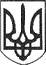 РЕШЕТИЛІВСЬКА МІСЬКА РАДАПОЛТАВСЬКОЇ ОБЛАСТІ(тридцять третя  позачергова сесія восьмого скликання)РІШЕННЯ22 травня 2023 року							№1430- 33 -VIIIПро надання згоди на організацію співробітництва територіальних громад у сфері освіти щодо делегування повноважень по забезпеченню координації професійного розвитку педагогічних працівників	Керуючись ст. 25, 59 Закону України „Про місцеве самоврядування в Україні”, ст. 5 Закону України „Про співробітництво територіальних громад”, враховуючи пропозицію Терешківського сільського голови ТУРПІТЬКА Віталія Петровича та Протокол громадського обговорення щодо можливого співробітництва територіальних громад у сфері освіти щодо делегування повноважень по забезпеченню координації професійного розвитку педагогічних працівників від 08.05.2023 року, Решетилівська міська радаВИРІШИЛА:	1. Надати згоду на організацію співробітництва Решетилівської міської територіальної громади в особі ДЯДЮНОВОЇ Оксани Анатоліївни через Решетилівську міську раду та Терешківської сільської територіальної громади в особі ТУРПІТЬКА Віталія Петровича через Терешківську сільську раду у сфері  освіти щодо делегування повноважень по забезпеченню координації професійного розвитку педагогічних працівників.2. Делегувати до складу комісії в Терешківську сільську раду представників від Решетилівської міської ради:1) Онуфрієнка Віктора Григоровича, начальника фінансового управління Решетилівської міської ради;2) Костогриз Аллу Миколаївну, начальника відділу освіти Решетилівської міської ради;3) Дмитренко Юлію Юріївну, юрисконсульта відділу освіти Решетилівської міської ради.		3. Контроль за виконанням рішення покласти на постійну комісію з питань  освіти, культури, спорту, соціального захисту та охорони здоров’я (Бережний В.О.).Міський голова                                                                                   О.А. Дядюнова